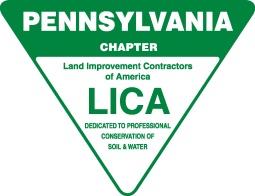 PALICA Board of Directors MeetingHarrisburg, PA Minutes from March 16, 2019Call to Order:	Chairman Dan Micsky called meeting to order.  Joanie did the roll call.  Evelyn Cottrell did invocation and the Pledge of Allegiance was recited by all.Members in Attendance:	 Joanie Micsky,  Gary Theuret,  Chris  Moore,  Evelyn  & Richard G. Cottrell,  Ron Ronciglione, Jeremy Pruskowski, Cory Stuchel, Dan MicskyOthers in Attendance:	Nancy & Lawrence Micsky, Mandy Fairchild, Allison Pruskowski,  outgoing National LICA President Mike Cook, Region 1 VP Chris Wagner, Dave CottrellMembers Absent:	William GuisteMotion for Approval of Minutes from the November 17th meeting was made:Evelyn Cottrell motioned to approve minutes; Chris Moore seconded, all were in favor, motion carried.Dan welcomed our guests and Chris Wagner reported on Region 1 being the fastest growing region in all of LICA.  He said contractors are the best sellers of the association.  He said he’s happy to take any concerns or issues anyone has back to the National Board.Mike Cook spoke and thanked everyone for allowing him to serve as President of LICA and he enjoyed his year.OFFICER’S REPORTS:President, Evelyn Cottrell:	Evelyn reported on the winter meeting in Tuscon.VP, Chris Moore :	No Report Chairman, Dan Micsky:	No ReportTreasurer’s Report: 	Joanie presented the financials to be reviewed by the board and those in attendance.  Cory Stuchal made a motion to accept the financial report as presented, Jeremy Pruskowski seconded, all were in favor and motion carried.March 16, 2019Minutes Pg. 2COMMITTEES & REPORTS:Associates:	 Joanie reported that some of our associates had thanked last evening her for inviting them to be part of this year’s convention.  They found it to be very enjoyable and well worth the trip to be there even with smaller turnout….said they’d definitely attend next year.  Loved the auction and comedian.Awards/Scholarship:	Evelyn mentioned there will be two awards given out this weekend and the importance of members nominating fellow contractors.By-Laws/POLICY:	Dan presented the final version of the revised By-Laws that would be voted on at the Annual Meeting.Nominating:	Chris Moore was nominated to take on the role of President, Cory Stuchal was nominated as VP, which moved Evelyn Cottrell to Chairman.  Dan thanked everyone for allowing him to serve as President and Chairman over the past few years and hopes we keep moving forward as a group.Lawrence Micsky made a motion to close the nominations, that was seconded by Gary Theuret, all were in favor, motion carried.  Convention:  	Joanie reported on the speakers and events from Friday and asked for input from those present as to what they enjoyed, what topics we should cover in the future etc.  It was discussed that possibly we try to hold more regional classes for this year and then see about whether it makes sense to put together a one day event of speakers next winter in the State College area and modify the meeting format.Education/Trainings:  The board directed Joanie to pursue the hiring of Monica Rakoczy from EnterTRAINING Solutions Inc. to teach classes within PA over the rest of this year – to be used as a member benefit to our current members and a recruiting tool for prospective members.  Cory Stuchal made a motion to hire Monica for regional training classes. Lawrence Micksy seconded, all were in favor, motion carried.Legislation:  No Report	Long Range Planning:	No report.March 16, 2019Minutes Pg. 3Insurance:  Bruce Mosier reported on the UFG Program.  The program was designed in 1996 in Iowa.  You had to be a member to qualify and let contractors use their own agent if possible.  Business Auto Claims have surpassed Workman’s Comp claims so safety is more important than ever. 	In 2017, PA had $3.3 million in written premium.  $10.7 million overall for Region 1 (includes NJ, PA, OH, KY).  Membership:	Joanie reported we are hedging towards 150 members, but that doesn’t include those that will fall into the “drop” category.  Those members will be permanently removed from the membership listing as of 4/1/19.On-Site Waste Management:	On the state level, Dan reported he spoke with the PA Septage Association about reciprocating memberships.  It’s made up of SEO’s and legislative people.  Dan asked if the board wanted him to pursue a relationship with them.  Nancy Micsky made a motion to have Dan pursue a reciprocal relationship with PSMA.  Ron Roncaglione seconded the motion, all were in favor, motion carried.Dan reported on the changes the Septic Maintenance national program has made.  More money will go to the contractor once he sells the program and the states will not receive any kickback.Long Range Planning:	Dan shared the items discussed at the National Meeting in Tuscon and these LRP goals apply to each state chapter as well:Promote MembershipProvide Educational OpportunitiesMaintain relationships with local legislatorsProvide benefits and promote themMention the need for future leads of American and within the industry**THESE ARE ALL THINGS WE FEEL PALICA IS ACTIVELY DOINGOLD BUSINESS: The Make a Wish Foundation day that was previously worked on last fall will be pursued again this summer to incorporate the Shriners Childrens’ Hospital as well.  Jeremy and Joanie will work together on this endeavor.NEW BUSINESS: items were discussed throughout the meeting so all were covered.Motion to adjourn at 10:10 am by Evelyn Cottrell, and seconded by Gary Theuret - motion passed unanimously –next meeting: TBA.